В соответствии с Федеральным законом от 02.03.2007 года №25-ФЗ «О муниципальной службе в Российской Федерации», Кодексом Республики Татарстан о муниципальной службе от 25.06.2013 года № 50-ЗРТ, Положением о муниципальной службе в Староюрашским сельском поселении, утвержденным решением Совета Староюрашского сельского поселения от 15.06.2015 года №193, во исполнение решения Совета Староюрашского сельского поселения от 21.11.2018 года №135 «Об утверждении Положения о порядке проведения Конкурса на замещение вакантной должности муниципальной службы в муниципальном образовании Староюрашское сельское поселение Елабужского муниципального района Республики Татарстан», руководствуясь Уставом муниципального образования Староюрашское сельское поселение Елабужского муниципального района Республики ТатарстанПОСТАНОВЛЯЮ:1. Провести конкурс на замещение вакантной должности муниципальной службы - заместитель руководителя Исполнительного комитета Староюрашского сельского поселения Елабужского муниципального района (далее - заместитель руководителя Исполнительного комитета).2. Назначить дату проведения конкурса на замещение должности муниципальной службы  – заместитель руководителя Исполнительного комитета «04»августа 2020 года, время проведения конкурса  10.00 часов, определить местом проведения конкурса здание Совета Елабужского муниципального района  (г.Елабуга, пр.Нефтяников, д.30).Заявки принимаются по адресу: г.Елабуга, пр.Нефтяников, д.30, тел. (85557) 3-84-98. Начало приема документов для участия в конкурсе в 8.00 ч. «14» июля 2020 года, окончание - в 17.00 ч. «03» августа 2020 года.3. Утвердить:3.1. Состав конкурсной комиссии для рассмотрения кандидатур на  замещение должности муниципальной службы - заместитель руководителя Исполнительного комитета и условия проведения конкурса (приложения  N 1, 2).3.2. Регламент работы комиссии по проведению конкурса на замещение  должности муниципальной службы - заместитель руководителя Исполнительного  комитета (приложение N 3).3.3.  Форму и условия трудового договора  с заместителем руководителя Исполнительного комитета  (приложение № 4).4.  Настоящее постановление и приложения к нему разместить на официальном сайте Староюрашского сельского поселения Елабужского муниципального района Республики Татарстан по веб-адресу: http://староюрашское.городелабуга.рф.5. Контроль за исполнением настоящего постановления оставляю за собой.Руководитель                                                                                            Р.Г. ЮнусовИСПОЛНИТЕЛЬНЫЙ КОМИТЕТ СТАРОЮРАШСКОГО СЕЛЬСКОГО ПОСЕЛЕНИЯ ЕЛАБУЖСКОГО МУНИЦИПАЛЬНОГО РАЙОНАРЕСПУБЛИКИ ТАТАРСТАН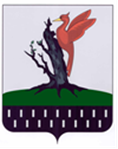 ТАТАРСТАН  РЕСПУБЛИКАСЫ АЛАБУГА  МУНИЦИПАЛЬРАЙОНЫ ИСКЕ ЮРАШ АВЫЛ ЖИРЛЕГЕ БАШКАРМА            КОМИТЕТЫПОСТАНОВЛЕНИЕс.Старый ЮрашКАРАР   № 7                                                                « 13 »  июля 2020г.О проведении конкурса на замещение вакантной должности муниципальной службы заместителя руководителя Исполнительного комитета Староюрашского сельского поселения Елабужского муниципального района